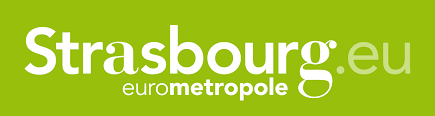 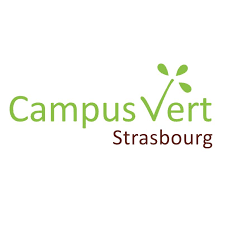 Charte des Paniers de Campus vertL'association Campus vert et la ferme Riedoasis, avec le soutien de l'Eurométropole, se sont associées pour vous proposer des paniers de légumes bios et locaux à un tarif préférentiel. L’aide apportée à chaque panier pourra varier au cours de l’année en fonction du nombre de bénéficiaires (car la subvention est d’un montant fixe). Pour ce début d’année universitaire 2022/2023, nous partons sur 3€ d’aide sur le demi-panier de légumes (soit un demi-panier à 8€) et de 6€ sur le panier plein (soit un panier à 16€).Afin de bénéficier de cette subvention destinée aux étudiantes et étudiants de l'Université de Strasbourg, nous vous invitons à vous investir au sein de l'association. En premier lieu, il vous est demandé d'adhérer à l'association Campus vert, pour un montant minimum de 2€ (soit par virement auprès de l'association, soit via le site marchand de la ferme Riedoasis). Et dans un deuxième temps, nous vous proposons de participer à au moins une des actions suivantes :tenir une permanence avec Mathieu, de la ferme Riedoasis, un jeudi de 17h à 19h sur la place Viollis dans le quartier du Danube ;participer à un atelier de cuisine organisé par Campus vert ;participer à une visite de la ferme Riedoasis ;participer à un évènement de l'association (conférence, action de sensibilisation, …).L'idée est ainsi de rentrer dans une véritable démarche engagée qui dépasse un simple geste de consommation et permette aux actions de Campus vert de s'inscrire de façon pérenne dans la dynamique locale environnementale et étudiante.Je, soussigné·e, _______________________________________________ souhaite profiter du tarif préférentiel étudiant et m'engage à soutenir de façon active l'association Campus vert en respectant la charte ci-dessus. Le ____/____/20____, à _______________________